МУНИЦИПАЛЬНОЕ ОБРАЗОВАНИЕ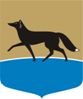 ГОРОДСКОЙ ОКРУГ ГОРОД СУРГУТДУМА ГОРОДА СУРГУТАРЕШЕНИЕПринято на заседании Думы 23 марта 2017 года№ 79-VI ДГО внесении изменений в решение Думы города от 31.05.2016 
№ 883-V ДГ «О прогнозном плане приватизации муниципального имущества на 2017 год и плановый период 2018 – 2019 годов»В соответствии с Федеральным законом от 21.12.2001 № 178-ФЗ 
«О приватизации государственного и муниципального имущества», решением Думы города от 07.10.2009 № 604-IV ДГ «О Положении о порядке управления и распоряжения имуществом, находящимся в муниципальной собственности», рассмотрев документы, представленные Администрацией города по приватизации муниципального имущества, Дума города РЕШИЛА:Внести в решение Думы города от 31.05.2016 № 883-V ДГ 
«О прогнозном плане приватизации муниципального имущества на 2017 год и плановый период 2018 – 2019 годов» (в редакции от 31.10.2016 № 8-VI ДГ) следующие изменения:1) абзацы шестой и седьмой приложения к решению изложить 
в следующей редакции:«В 2017 – 2019 годах планируется продажа 27 объектов, в том числе 
23 объектов недвижимого имущества, 3 объектов движимого имущества 
и 1 пакета акций. Продажа объектов будет осуществляться исходя 
из потребностей формирования доходной части, источников финансирования дефицита местного бюджета, в том числе: в 2017 году – продажа 19 объектов недвижимого имущества, 
3 объектов движимого имущества и 1 пакета акций»;2) абзацы тринадцатый и четырнадцатый приложения к решению изложить в следующей редакции:«Согласно прогнозному плану приватизации муниципального имущества на 2017 год и плановый период 2018 – 2019 годов поступления 
в местный бюджет от приватизации муниципального имущества ожидаются в размере 481 490 688 рублей, в том числе от продажи акций акционерных обществ 452 145 860 рублей, от продажи иного муниципального имущества 29 344 828 рублей, в том числе: в 2017 году в размере 479 870 750 рублей, в том числе от продажи акций акционерных обществ – 452 145 860 рублей, от продажи иного муниципального имущества – 27 724 890 рублей»;3) части 4, 6 приложения 1 к прогнозному плану приватизации муниципального имущества на 2017 год и плановый период 
2018 – 2019 годов признать утратившими силу;4) приложение 1 к прогнозному плану приватизации муниципального имущества на 2017 год и плановый период 2018 – 2019 годов дополнить частями 11, 12, 12.1, 13, 13.1, 14 следующего содержания:Председатель Думы города						 Н.А. Красноярова«29» марта 2017 г.11.Пристроенное нежилое помещение. Общественный туалетХанты-Мансийский автономный округ – Югра, 
г. Сургут, просп. Ленина, д. 41.Кадастровый (или условный) номер: 86:10:0101018:0001:71:136:001:006986230:0001:20026Бытовое обслуживание2017 год12.Встроенное нежилое помещение Ханты-Мансийский автономный округ – Югра, 
г. Сургут, ул. Григория Кукуевицкого, д. 7.Кадастровый (или условный) номер: 86-86-03/036/2012-767Административно-управленческое2017 год12.1.Доля в праве 
на встроенное нежилое помещение 114/1000Ханты-Мансийский автономный округ – Югра, 
г. Сургут, ул. Григория Кукуевицкого, д. 7.Кадастровый (или условный) номер: 86:10:0000000:11950Прочее2017 год13.Встроенное нежилое помещение Ханты-Мансийский автономный округ – Югра, 
г. Сургут, ул. Григория Кукуевицкого, д. 7.Кадастровый (или условный) номер: 86-86-03/036/2012-768Прочее2017 год13.1.Доля в праве 
на встроенное нежилое помещение 50/1000Ханты-Мансийский автономный округ – Югра, г. Сургут, ул. Григория Кукуевицкого, д. 7.Кадастровый (или условный) номер: 86:10:0000000:11950Прочее2017 год14.Нежилое встроенное помещениеХанты-Мансийский автономный округ – Югра, 
г. Сургут, пос. Кедровый-2, Промзона ГРЭС-2, д. 13.Кадастровый (или условный) номер: 86-86-03/044/2011-028Нежилое2017 год